Об утверждении формы проверочного листа, применяемого при осуществлении муниципального лесного контроля в границах  Куженерского муниципального района Республики Марий Эл    В соответствии с Федеральным законом от 06.10.2003 № 131-ФЗ «Об общих принципах организации местного самоуправления в Российской Федерации», Федеральным законом от 31.07.2020 № 248-ФЗ «О государственном контроле (надзоре) и муниципальном контроле в Российской Федерации», постановлением Правительства Российской Федерации от 13 февраля 2017 года № 177 «Об утверждении общих требований к разработке и утверждению проверочных листов (списков контрольных вопросов)», руководствуясь Уставом Куженерского муниципального района Республики Марий Эл, администрация Куженерского муниципального района п о с т а н о в л я е т:1. Утвердить прилагаемую форму проверочного листа, применяемого при осуществлении муниципального лесного контроля в границах Куженерского муниципального района Республики Марий Эл.2. Настоящее постановление разместить на официальном сайте администрации Куженерского муниципального района в информационно-телекоммуникационной сети «Интернет».3. Контроль за исполнением настоящего постановления возложить на руководителя отдела архитектуры, строительства и муниципального хозяйства Администрации Куженерского муниципального района.4. Настоящее постановление вступает в силу с 1 марта 2022 года.         Глава Администрации                  Куженерского        муниципального района					             С.И. МихеевФормапроверочного листа, применяемого при осуществлении муниципального лесного контроля в границах  Куженерского муниципального района Республики Марий Эл1. Наименование органа муниципального контроля __________________________________ _______________________________________________________________________________ _______________________________________________________________________________ 2. Решение о проведении контрольного мероприятия от ______________________________ № _________ 3. Учетный номер контрольного мероприятия и дата присвоения учетного номера контрольного мероприятия в едином реестре контрольных (надзорных)  мероприятий: _______________________________________________________________________________ 4. Место проведения контрольного мероприятия с заполнением проверочного  листа и (или) указание на используемые контролируемым лицом производственные объекты: _____________________________________________________________________________________________________________________________________________________________________________________________________________________________________________ 5. Наименование контролируемого лица, фамилия, имя, отчество (последнее - при наличии), ИНН: ________________________________________________________________ _______________________________________________________________________________ 6. Должность (и), фамилия, имя, отчество (последнее - при наличии) должностного (ых) лица (лиц), проводящего (их) контрольное мероприятие: ______________________________________________________________________________________________________________________________________________________________ 7. Перечень вопросов, отражающих содержание обязательных требований,  ответы на которые однозначно свидетельствуют о соблюдении или несоблюдении  контролируемым лицом обязательных требований, составляющих предмет контрольного мероприятия:__________________________________________________________________________________ (должность, фамилия, имя, отчество (последнее - при наличии)представителя контролируемого лица)__________________________________________________________________________________ (должность, фамилия, имя, отчество (последнее - при наличии) лица,проводящего контрольное мероприятие и заполняющего проверочный лист)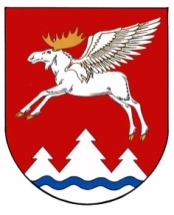 ПРОЕКТОт _______2022 года  №____ПРОЕКТОт _______2022 года  №____Утверждена
постановлением администрации
Куженерского муниципального района
от «__»_________2022 года № ___№п/пПеречень вопросовРеквизиты правового акта, содержащего обязательные требованияВарианты ответаВарианты ответаВарианты ответа№п/пПеречень вопросовРеквизиты правового акта, содержащего обязательные требованияданетне требуется1Соблюдается ли порядок заключения договора аренды лесного участка? статьи 73.1, 74 Лесного кодекса Российской Федерации 2Соблюдаются ли условия договора аренды лесного участка, договора безвозмездного пользования лесным участком, решения о предоставлении лесного участка в постоянное (бессрочное) пользование? часть 1 статьи 71, часть 7 статьи 73.1 Лесного кодекса Российской Федерации 3Соблюдается ли запрет на самовольное занятие лесных участков? часть 1 статьи 71Лесного кодекса Российской Федерации4Соблюдается ли порядок заключения договора купли-продажи лесных насаждений? статья 77 Лесного кодекса Российской Федерации 5Соблюдаются ли условия договора купли-продажи лесных насаждений? часть 7 статьи 77 Лесного кодекса Российской Федерации 6Составлен ли лицами, которым лесные участки предоставлены в постоянное (бессрочное) пользование или в аренду, проект освоения лесов? части 1, 2 статьи 88 Лесного кодекса Российской Федерации 7Выполняется ли проект освоения лесов контролируемыми лицами, осуществляющими использование лесов? Осуществляются ли в соответствии с проектом освоения лесов: - меры санитарной безопасности в лесах, в том числе мероприятия по предупреждению распространения вредных организмов на лесных участках; - охрана лесов от загрязнения и иного негативного воздействия; - воспроизводство лесов, в том числе уход за лесами? часть 2 статьи 24, часть 2 статьи 60.3, часть 2 статьи 60.7, часть 5 статьи 60.12, часть 4 статьи 61, часть 2 статьи 64 Лесного кодекса Российской Федерации 8Соблюдается ли запрет на создание лесоперерабатывающей инфраструктуры в защитных лесах? часть 2 статьи 14 Лесного кодекса Российской Федерации 9Осуществляются ли в защитных лесах сплошные рубки только в целях осуществления работ: - по геологическому изучению недр; - по использованию гидротехнических сооружений; - по использованию линейных объектов, а также сооружений, являющихся неотъемлемой технологической частью указанных объектов? пункты 1, 3, 4 части 1, часть 5.1 статьи 21 Лесного кодекса Российской Федерации 10Соблюдаются ли лицами, которым предоставлены лесные участки, требования о недопустимости препятствования доступу граждан на эти лесные участки, а также осуществлению ими заготовки и сбора находящихся на них пищевых и недревесных лесных ресурсов, за исключением случаев ограничения пребывания граждан в лесах в целях обеспечения: - пожарной и санитарной безопасности в лесах; - безопасности граждан при выполнении работ? части 5, 8 статьи 11 Лесного кодекса Российской Федерации 11Содержатся ли объекты лесной инфраструктуры в состоянии, обеспечивающем их эксплуатацию по назначению при условии сохранения полезных функций лесов? часть 2 статьи 13 Лесного кодекса Российской Федерации 12Обеспечено ли соблюдение запретов на уничтожение лесной инфраструктуры, снос объектов лесной инфраструктуры после того, как отпала надобность в них, проведение рекультивации земель, на которых располагались такие объекты? части 2, 3 статьи 13 Лесного кодекса Российской Федерации 13Исполнены ли контролируемыми лицами, осуществляющими мероприятия по охране, защите и воспроизводству лесов, предусматривающие рубки лесных насаждений, требования о составлении технологической карты лесосечных работ, выполнении лесосечных работ в соответствии с технологической картой? часть 2 статьи 16.1 Лесного кодекса Российской Федерации 14Соблюдаются ли порядок и последовательность проведения лесосечных работ? часть 4 статьи 16.1 Лесного кодекса Российской Федерации 15Проводился ли после выполнения лесосечных работ осмотр места осуществления лесосечных работ (осмотр лесосеки) и составлен ли акт осмотра лесосеки? часть 3 статьи 16.1 Лесного кодекса Российской Федерации 16Осуществляются ли сплошные рубки на лесных участках? часть 5 статьи 17 Лесного кодекса Российской Федерации 17Соблюдается ли запрет на уничтожение или повреждение лесоустроительных и лесохозяйственных знаков? часть 3 статьи 68 Лесного кодекса Российской Федерации 18Соблюдается ли порядок заполнения и подачи лесной декларации? части 2, 3 статьи 26 Лесного кодекса Российской Федерации 19Возмещен ли вред, причиненный лесам и находящимся в них природным объектам вследствие нарушения лесного законодательства, рассчитанный в соответствии с таксами и методиками исчисления размера такого вреда?часть 1 статьи 100 Лесного кодекса Российской Федерации 20Соблюдаются ли требования к использованию лесов при осуществлении заготовки и сбора отдельных видов недревесных лесных ресурсов? часть 5 статьи 32 Лесного кодекса Российской Федерации 21Соблюдается ли запрет на уничтожение мха, лесной подстилки и других недревесных лесных ресурсов? часть 4 статьи 32 Лесного кодекса Российской Федерации 22Соблюдается ли требование о размещении на лесных участках, используемых для выращивания лесных плодовых, ягодных, декоративных растений, лекарственных растений, временных построек? часть 2 статьи 39 Лесного кодекса Российской Федерации 23Соблюдаются ли требования к использованию лесов для выращивания посадочного материала лесных растений (саженцев, сеянцев)? часть 4 статьи 39.1 Лесного кодекса Российской Федерации 24Соблюдаются ли Правила санитарной безопасности в лесах? части 1, 3 статьи 60.3 Лесного кодекса Российской Федерации 25Осуществляются ли мероприятия по предупреждению распространения вредных организмов на лесных участках, предоставленных в постоянное (бессрочное) пользование, аренду, лицами, использующими леса на основании проекта освоения лесов? части 2, 5 статьи 60.7 Лесного кодекса Российской Федерации 26Осуществляется ли уход за лесами лицами, использующими леса на основании проекта освоения лесов, в соответствии с Правилами ухода за лесами? части 2, 3 статьи 64 Лесного кодекса Российской Федерации 